Hier sind eine Reihe von Verständnisfragen zum Film ...                                       Name:_________________________Redoxreaktion Teil 2 – by: musstewissen Chemie -  6:43 minErläutere den Vorgang der Donor-Reaktion (Donator-Reaktion)!Erläutere den Vorgang der Acceptor-Reaktion!Was ist eine Oxidation? Nenne die Definition und erläutere mit Hilfe einer Teilreaktion!

Was ist eine Reduktion? Nenne die Definition und erläutere mit Hilfe einer Teilreaktion!Was ist ein Oxidationsmittel?Was ist ein Reduktionsmittel?Erläutere an einem selbst gewählten Beispiel eine Redoxreaktion! Formuliere die Teilreaktionen und die Gesamtreaktion! Benenne dabei die Oxidation, die Reduktion, Oxidationsmittel und Reduktionsmittel!




Kupfer soll mit Chlor reagieren: Erläutere die Redoxreaktion, formuliere die Teilreaktionen und die Gesamtreaktion!





Aluminium soll mit Sauerstoff reagieren: Erläutere die Redoxreaktion, formuliere die Teilreaktionen und die Gesamtreaktion!




Wasserstoff soll mit Chlor reagieren : Erläutere die Redoxreaktion, formuliere die Teilreaktionen und die Gesamtreaktion!

AKKappenberg
Donor – Acceptor-ReaktionenE11a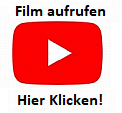 